КозоводствоАбенова, Ж. М. Химический и аминокислотный состав мяса козлят разной масти / Ж. М. Абенова // Овцы, козы, шерстяное дело. – 2017. – № 1. – С. 40-41.Рассмотрен химический состав и белково-качественный показатель мяса козлят белой и темной масти, разводимых в Республике Калмыкия.Актуальные вопросы молочного козоводства России в центре внимания XV международной специализированной выставки «Молочная и мясная индустрия» / С. И. Новопашина [и др.] // Овцы, козы, шерстяное дело. – 2017. – № 1. – С. 2-4.На Международной специализированной выставке «Молочная и мясная индустрия» проведена традиционная конференция по молочному козоводству. Обсуждены актуальные проблемы отрасли в стране. Проведен первый конкурс-дегустация продуктов из козьего молока.Владимиров, Н. И. Некоторые экстерьерные особенности молочных коз с учетом лактации / Н. И. Владимиров, Е. М. Зуева // Вестн. Алтайского гос. аграр. ун-та. – 2017. – № 1 (147). – С. 100-104.Исследованы козоматки разных лактаций по эктерьерно-конституциональным особенностям в ЛПХ «Осеннее подворье». В среднем по стаду живая масса составила 41,3 кг, что меньше на 0,6% (41,6 кг) козоматок I лактации и 1,2% козоматок II лактаций (40,8 кг) и больше III лактации на 0,7%. Наибольший показатель обхвата груди за лопатками у козоматок III лактации 82,7 см, что на 2,4% больше среднего по стаду. У коз I и II лактации обхват груди за лопатками меньше среднего на 1,5 и 0,8%. По всем показателям разница получилась недостоверной. Для оценки пропорций телосложения, а также для их сравнения рассчитали индексы телосложения. Животные I лактации на 5,6% более длинноноги, чем в среднем по стаду 55,9%, так же как и II лактации на 2,3%. Козы III лактации имеют индекс длинноногости меньше на 8,7% среднего по стаду. У козоматок III лактации он имеет самую высокую величину - 90,3 и на 2,2% больше среднего по стаду 88,3%, что характерно для взрослых закончивших рост животных. По проведенным исследованиям оценки экстерьера коз молочного направления продуктивности отмечаем, что животные I лактации по живой массе превосходят на 9,4% животных класса элита. В то же время козоматки II и III лактаций имеют живую массу 40,8 и 41,6 кг соответственно, что приближается к минимальным требованиям I класса 2-й группы. Все козы имеют нежную конституцию, голова средней величины, что вполне соответствует желательному типу для молочных коз. Для увеличения живой массы будущего потомства рекомендуем подбор к данному стаду козлов - производителей с высокой живой массой и учетом молочной продуктивности. Таким образом, на основании полученной оценки экстерьера можно резюмировать, что стадо ЛПХ «Осеннее подворье» приближено к козам горьковской породы. Иргит, Р. Ш. Живая масса грубошерстных коз южной зоны Тувы / Р. Ш. Иргит, С. Н. Ондар // Овцы, козы, шерстяное дело. – 2017. – № 1. – С. 25-26.Изучена живая масса грубошерстных коз, разводимых в южной зоне Тувы. Проведено сравнение с местными грубошерстными породами коз других регионов.Мусалаев, Х. Х. Зависимость качественных показателей шерсти и пуха коз от аминокислотного состава волокон / Х. Х. Мусалаев, Р. А. Абдуллабеков, Г. А. Палаганова // Горное сел. хоз-во. – 2017. – № 1. – С. 145-147.Соотношения аминокислот в шерстном волокне определяют его химические и технологические свойства. В статье приводятся результаты исследований аминокислотного состава пуховых и остевых волокон коз дагестанской пуховой породы и переходных волокон животных советской шерстной породы, использованной в качестве улучшающей при её выведении. Обоснована возможность получения коз пухового направления продуктивности, используя для этих целей шерстную породу. Николаев, Е. Ф. Молочные козы в сельских подворьях заслуживают внимания / Е. Ф. Николаев, Т. А. Ермакова, А .В. Бобылева // Овцы, козы, шерстяное дело. – 2017. – № 1. – С. 13-15.В статье рассматриваются вопросы содержания, кормления, организации воспроизводства молочных коз в хозяйствах с небольшим поголовьем.Окунев, Д. А. Топография и возрастные морфометрические особенности регионарных лимфатических узлов рубца коз оренбургской породы / Д. А. Окунев, Р. Ш. Тайгузин, О. В. Савилова // Известия Оренбургского гос. аграр. ун-та. – 2017. – № 1. – С. 209-212.Пушкарёв, Н. Н. Мясная продуктивность молодняка коз оренбургской породы в зависимости от возраста кастрации / Н. Н. Пушкарёв, А. Г. Абузярова // Вестн. мясного скотоводства. – 2017. – № 1. – С. 62-67.В статье приводятся сведения, полученные в результате сравнительного анализа козликов и валушков, кастрированных в разные возрастные периоды, по мясной продуктивности до 18-месячного возраста. Фатихов А. Г. Белковый состав и технологические свойства молока у зааненских коз в зависимости от их генотипа по бета-лактоглобулину / А. Г. Фатихов, Р. А. Хаертдинов, И. Н. Камалдинов // Молочнохозяйственный вестник. – 2017. – № 1 (25). – С. 64-69.Исследования проводили в Высокогорском районе Республики Татарстан, где изучали белковый состав молока у 80 коз зааненской породы методом электрофореза в полиакриламидном геле. Было выявлено, что молоко двух видов животных - козы и коровы - имеет сходный белковый состав. Межвидовые же различия оказались более сильно выраженными по концентрации отдельных фракций. У исследованных животных по локусу β-Lg обнаружено два генетических варианта: АА и ВВ. Преобладающим среди них был генотип АА. Генотипы β-лактоглобулина у коз обладают таким же, как у коров, действием на качество и технологические свойства молока, то есть лучшее качество молока свойственно генотипу АА, нежели ВВ. Экономика овцеводства: плюсы и минусы / М. И. Селионова [и др.] // Овцы, козы, шерстяное дело. – 2017. – № 1. – С. 5-9.В статье приводится сравнительный анализ экономических и производственных показателей овцеводства Ставропольского края в период с 1976 по 1990 гг. и в настоящее время. Рассмотрена роль государственной поддержки в стабилизации овцеводства и дальнейшем его развитии.Составитель: Л.М. Бабанина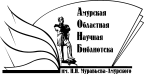 Государственное бюджетное учреждение культуры«Амурская областная научная библиотека имени Н.Н. Муравьева-Амурского